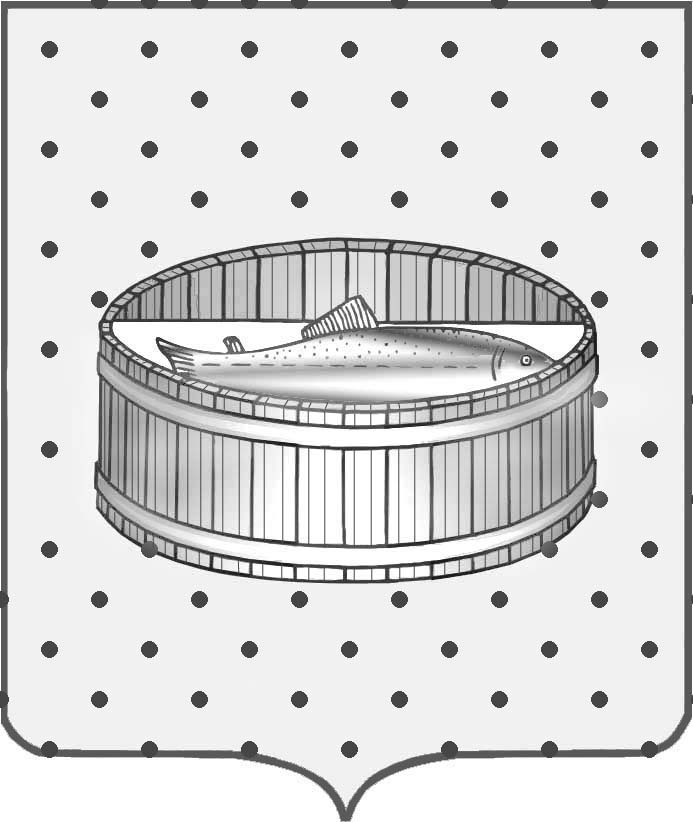 Ленинградская областьЛужский муниципальный районСовет депутатов Лужского городского поселения Р Е Ш Е Н И Еот  14 декабря 2011 г.   №   216	      О внесении изменений и дополнений               в решение Совета депутатов от 19.03.2008 г.                 № 208 «Об определении территорий,                прилегающих к местам массового                скопления граждан и местам нахождения                источников повышенной опасности,               на которых не допускается розничная               продажа алкогольной продукции»               (в редакции от 24.03.2010 г.) В целях реализации Федерального закона от 22.11.1995 года № 171-ФЗ «О государственном регулировании производства и оборота этилового спирта, алкогольной и спиртосодержащей продукции» и в соответствии с Областным законом от 10 ноября 2011 года № 88-ОЗ «Об обеспечении реализации полномочий органов государственной власти Ленинградской области и органов местного самоуправления в сфере регулирования оборота этилового спирта, алкогольной и спиртосодержащей продукции на территории Ленинградской области », Совет депутатов Лужского городского поселения решил: 1. Дополнить приложение к решению Совета депутатов от 19 марта 2008 года № 208 «Об определении территорий, прилегающих к местам массового скопления граждан и местам нахождения источников повышенной опасности,  на которых не допускается розничная  продажа алкогольной продукции» (в редакции от 24.03.2010 г.) следующим объектом:2. Решение вступает в силу с момента опубликования в газете «Лужская правда».3. Контроль за исполнением решения возложить  на  заместителя  главы  администрации   Туманову Е. Е.Глава Лужского городского поселения, исполняющий полномочияпредседателя Совета депутатов					   С.Э. Самородов№ п/пНаименование учреждения, организацииАдрес местонахождения25ГКООУ «Лужская  санаторная школа-интернатг. Луга, ул. Б. Заречная, д. 73